Муниципальное автономное дошкольное образовательное учреждениеГородского округа «город Ирбит» Свердловской области«Детский сад № 23»Чернышева О.И., 1 ККИрбитская ярмарка!Каждый год в нашем городе проходит уникальное событие – Ирбитская ярмарка! Наш детский сад ежегодно принимает участие в данном событии города. В этом году мы открыли лавку «Лоскуток», где продавали детские изделия изготовленные нашими детьми старшей группы. Дети с помощью воспитателей изготовили: игольницы, брелоки, прихватки, сумки, кошельки. Сделали кукол-скруток с таинственными пожеланиями. Дети вовлечено с большим интересом и любопытством не только изготавливали товар, но и сами его продавали на главной площади. Девочки не испытывали волнения, а наоборот радость и восхищение.  Наши педагоги, проводили мастер-класс по изготовлению «Кукол-скруток» для всех желающих. Все вырученные средства с продажи, мы отдали в фонд поддержки мобилизованных ребят.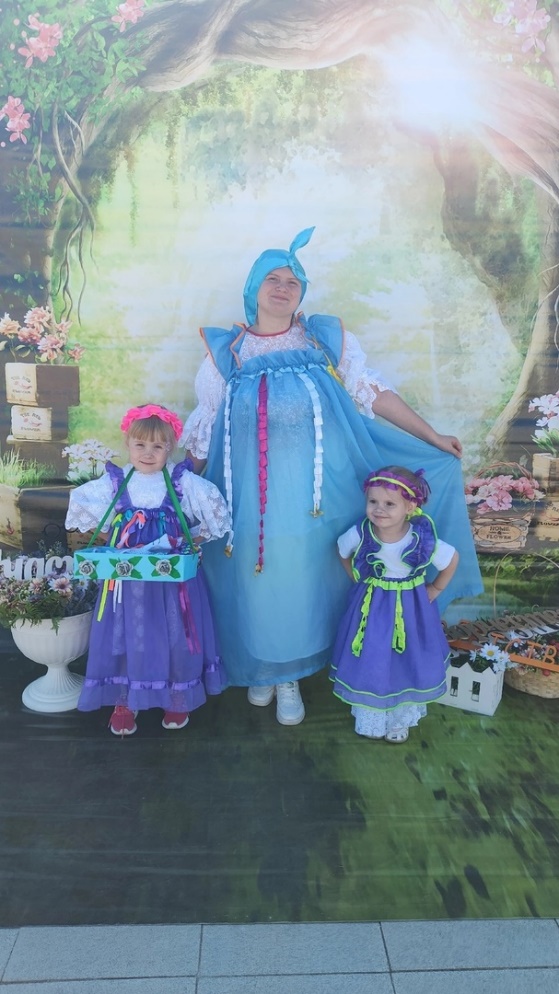 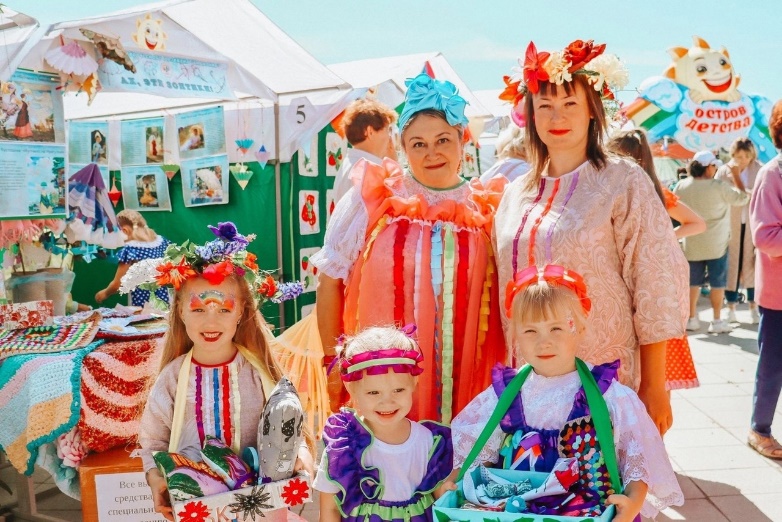 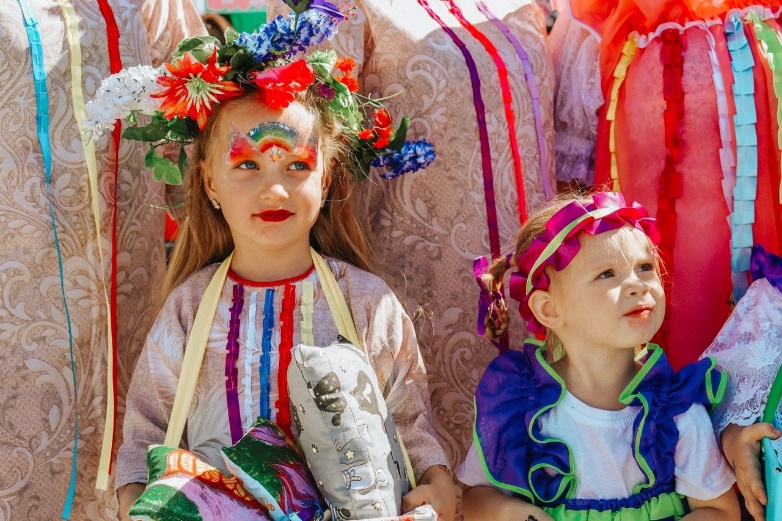 